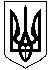 Смолінська селищна радаМаловисківського району Кіровоградської областіВиконавчий комітетРІШЕННЯВід 19 грудня 2019 року                                                                           № 114                                                               смт. СмолінеПро створення координаційної ради з питань  національно-патріотичного виховання при Смолінській селищній радіКеруючись п.8 статті 36 Закону України «Про місцеве самоврядування в Україні», Указом Президента України від 13 жовтня 2015 року № 580/2015 «Про стратегію національно-патріотичного виховання дітей та молоді на 2016 - 2020 роки», відповідно до розпорядження голови Кіровоградської ОДА від 10.04.2017 року № 179-р «Про затвердження Положення про Координаційну раду з питань національно-патріотичного виховання при Кіровоградській обласній державній адміністрації», з метою національно-патріотичного виховання дітей та молоді на території Смолінської селищній раді, виконавчий комітет селищної ради вирішив:1. Утворити координаційну раду з питань  національно-патріотичного виховання при Смолінській селищній раді та затвердити її склад  (додається).2. Затвердити положення про координаційну раду з питань національно-патріотичного виховання при Смолінській селищній раді,  що додається.Секретар ради                                                     Є.Гордієнко                                                                                                                      Додаток № 1                                                                                    до рішення виконавчого                                                                                     комітету селищної ради                                                                                    від   19 грудня 2019р. №114 Складкоординаційної ради з питань  національно-патріотичноговиховання при Смолінській селищній раді                                                                                                                       Додаток № 2                                                                                    до рішення виконавчого                                                                                     комітету селищної ради                                                                                    від 19.12.2019р. № 114Положенняпро координаційну раду з питань  національно-патріотичноговиховання при Смолінській селищній раді1. Координаційна рада з питань національно-патріотичного виховання при Смолінській селищній раді (далі — координаційна рада) є тимчасовим консультативно-дорадчим органом, утвореним для вивчення проблемних питань, пов’язаних з реалізацією державної політики у сфері національно-патріотичного виховання на території відповідної адміністративно-територіальної одиниці.2. Координаційна рада у своїй діяльності керується Конституцією і законами України, указами Президента України, постановами Верховної Ради України, прийнятими відповідно до Конституції та законів України, 
актами Кабінету Міністрів України, наказами міністерств, розпорядженнями голови Смолінської  селищної ради , а також цим положенням.3. Основними завданнями координаційної ради є:1) сприяння:здійсненню повноважень Смолінської селищної ради з питань національно-патріотичного виховання на території  громади, зокрема в частині виконання законодавства щодо всебічного розвитку та функціонування української мови як державної в усіх сферах суспільного життя;співпраці Смолінської селищної ради з громадськими об’єднаннями з питань національно-патріотичного виховання;провадженню інформаційно-просвітницької діяльності з національно-патріотичного виховання;2) сприяння   роботі громадських об’єднань національно-патріотичного спрямування, військово-патріотичних центрів, гуртків, клубів;3) участь у проведенні моніторингу здійснення заходів з національно-патріотичного виховання на території Смолінської селищної ради;4) підготовка пропозицій щодо:удосконалення актів Смолінської селищної ради та підвищення ефективності її діяльності з національно-патріотичного виховання на території Смолінської селищної ради відповідно до пріоритетів та основних напрямів національно-патріотичного виховання, визначених у Стратегії національно-патріотичного виховання дітей та молоді на 2016—2020 роки, затвердженій Указом Президента України від 13 жовтня 2015 р. № 580;розвитку військово-патріотичної і військово-спортивної підготовки молоді та всебічного сприяння Смолінської селищної ради у проведенні Всеукраїнської дитячо-юнацької військово-патріотичної гри “Сокіл” (“Джура”).4. Координаційна рада відповідно до покладених на неї завдань:1) проводить аналіз стану справ та причин виникнення проблем у процесі здійснення Смолінської селищної ради повноважень з питань національно-патріотичного виховання на території ОТГ; 2) вивчає результати діяльності Смолінської селищної ради з національно-патріотичного виховання;3) проводить моніторинг стану виконання Смолінської селищної ради покладених на неї завдань щодо національно-патріотичного виховання;4) бере участь у розробленні проектів актів Смолінської селищної ради з питань національно-патріотичного виховання;5) подає Смолінській селищній раді її розроблені за результатами своєї роботи пропозиції та рекомендації, зокрема до  програм з питань національно-патріотичного виховання.5. Координаційна рада має право:1) отримувати в установленому порядку від центральних та місцевих органів виконавчої влади, органів місцевого самоврядування, підприємств, установ та організацій інформацію, необхідну для виконання покладених на неї завдань;2) залучати до участі у своїй роботі представників місцевих органів виконавчої влади, органів місцевого самоврядування, підприємств, установ, організацій, а також громадських об’єднань (за погодженням з їх керівниками) і незалежних експертів (за згодою);3) розглядати пропозиції інститутів громадянського суспільства та звернення громадян з питань, що належать до компетенції координаційної ради;4) утворювати у разі потреби для виконання покладених на неї завдань постійні або тимчасові робочі групи;5) організовувати проведення конференцій, семінарів, нарад та інших заходів;6) вносити пропозиції щодо заохочення в установленому порядку представників інститутів громадянського суспільства та окремих громадян за їх внесок у розвиток національно-патріотичного виховання.6. До складу координаційної ради входять:голова координаційної ради — заступник голови Смолінської селищної ради заступник голови координаційної ради — представник громадських об’єднань національно-патріотичного спрямування;секретар координаційної ради — посадова особа Смолінської селищної ради, відповідальна за координацію діяльності з національно-патріотичного виховання;представники територіальних органів Національної поліції, Адміністрації Держприкордонслужби, ДСНС, ДФС,  (за згодою);керівники або заступники керівників структурних підрозділів Смолінської селищної ради;представники громадських об’єднань родин героїв Небесної Сотні (за згодою);представники громадських об’єднань ветеранів і учасників антитерористичної операції, військово-патріотичних і військово-спортивних клубів та організацій, керівники громадських штабів Всеукраїнської дитячо-юнацької військово-патріотичної гри “Сокіл” (“Джура”) (за згодою);представники громадських об’єднань, які популяризують українську мову, традиційну етнопедагогіку, сприяють поширенню інформації про злочини радянської тоталітарної системи, організовують заходи з вшанування борців за державну незалежність та територіальну цілісність України (за згодою);вчені, експерти, діячі освіти, науки, культури, мистецтва, спорту, представники підприємств, установ, організацій (за згодою).До складу координаційної ради може бути делеговано не більше як по одному представнику від кожного інституту громадянського суспільства.7. Персональний склад координаційної ради затверджується виконавчим комітетом Смолінської селищної ради. 8. Організація діяльності координаційної ради визначається Положенням про координаційну раду.9. Основною організаційною формою роботи координаційної ради є засідання, які проводяться не рідше одного разу на місяць. Засідання координаційної ради проводить голова координаційної ради або за його відсутності заступник голови координаційної ради, а у разі відсутності заступника голови координаційної ради — член координаційної ради, уповноважений зазначеною радою.10. Засідання координаційної ради проводяться відкрито.11. Засідання координаційної ради вважається правоможним, якщо на ньому присутні не менш як половина її членів.За запрошенням координаційної ради в її засіданнях можуть брати участь представники центральних і місцевих органів виконавчої влади та органів місцевого самоврядування, громадськості.12. Пропозиції щодо розгляду питань на засіданні координаційної ради вносять голова координаційної ради, його заступник та члени координаційної ради.13. Підготовку порядку денного засідання координаційної ради з урахуванням пропозицій її членів та матеріалів для розгляду на засіданні забезпечує секретар координаційної ради.14. Рішення координаційної ради ухвалюється відкритим голосуванням простою більшістю голосів її членів, присутніх на засіданні. У разі рівного розподілу голосів вирішальним є голос головуючого на засіданні.Рішення, ухвалені на засіданні координаційної ради, оформлюються протоколом, який підписується головуючим на засіданні та секретарем координаційної ради у п’ятиденний строк.Член координаційної ради, який не підтримує рішення, може викласти у письмовій формі свою окрему думку, що додається до протоколу засідання.Протокол не пізніше ніж через сім календарних днів з дати проведення засідання розміщується на офіційному веб-сайті Смолінської селищної ради.15. Рішення координаційної ради, ухвалені в межах її компетенції, є рекомендаційними для розгляду і врахування в роботі Смолінської селищної ради.16. Реалізація рішень координаційної ради може здійснюватися шляхом прийняття рішення виконавчим комітетом Смолінської селищної ради.17. Смолінська селищна рада , при якій утворено координаційну раду, здійснює організаційне, інформаційне та матеріально-технічне забезпечення діяльності координаційної ради, створює належні умови для її роботи.                                                                                                                      Додаток № 3                                                                                    до рішення виконавчого                                                                                     комітету селищної ради                                                                         від 19.12.2019р. № 114                                         Планроботи координаційної радиз питань національно-патріотичного вихованняГолова радиБойко Володимир Васильович, заступник селищного головиЗаступник головиГордієнко Євгенія Петрівна, секретар селищної радиЧлени радиСорока Олександра Іванівна,Члени радиМайстренко Олександра Павлівна, начальник відділу освіти, культури, молоді та спорту.Члени радиТхоржевський Микола Миколайович, начальник ДПРЧ 34Члени радиГетманець Валентина Олександрівна, начальник служби в справах дітейЧлени радиБуров Олексій Миколайович,Члени радиБічаніна Світлана Олександрівна, заступник директора НВО  з виховної роботи .Сизранова Наталія Федосіївна – бібліотекар селищної бібліотеки № 1 Смолінської селищної ради №                                                     Назва заходу          ДатаЗасідання № 1Засідання № 1Засідання № 11.Про створення координаційної ради з питань національно-патріотичного виховання. Березень 20202.Визначення пріоритетів роботи координаційної ради з питань національно-патріотичного виховання у другому півріччі 2019 року.Березень 20203.Про співпрацю органів державної влади, органів місцевого самоврядування, інститутів громадянського суспільства та військовослужбовців у сфері національно-патріотичного вихованняБерезень 20204.Про залучення учнівської та студентської молоді до участі у проведенні загальноселищних заходів національно-патріотичного спрямування.Засідання № 2Засідання № 2Засідання № 21.Про проведення у ОТГ заходів з нагоди святкування Дня Незалежності.Травень 20202.Про збереження пямяті про військову Славу України, її героїв і сприяння зацікавленості учнів у вивченні історичної спадщини своєї Батьківщини.Травень 20203.Травень 20204.Про проведення в ОТГ дитячо-юнацької військово-патріотичної гри «Сокіл» («Джура»).Травень 20205Засідання № 3Засідання № 3Засідання № 31.Про активізацію роботи молоді  ОТГ та створення креативної групи по впровадженню та оновленню національно-патріотичних заходів селища.Серпень 20202.Залучення ветеранів війни з числа учасників АТО до національно-патріотичного виховання дітей та молоді у містах, районах, об’єднаних територіальних громадах області. Серпень 20203.Про проведення спортивно-патріотичної гри «Козацький гарт» серед учнів ЗЗСО громади.4Про відзначення Дня захисника України у містах, районах, об’єднаних територіальних громадах Засідання № 4Засідання № 4Засідання № 41.Про роботу селищних громадських організацій національно-патріотичного спрямування.Листопад 20202.Про проведення бібліотечних та музейних виховних годин, метою яких є формування національної свідомості.Листопад 20203.Про затвердження плану роботи Координаційної ради з питань національно-патріотичного виховання на 2021 рік.Листопад 2020